Załącznik do Uchwały Nr ……………………………………..….
Rady Powiatu Przasnyskiego z dnia………………………………






POWIATOWY PROGRAM DZIAŁAŃ NA RZECZ OSÓB Z NIEPEŁNOSPRAWNOŚCIAMINA LATA 2021-2030


















SPIS TREŚCI 
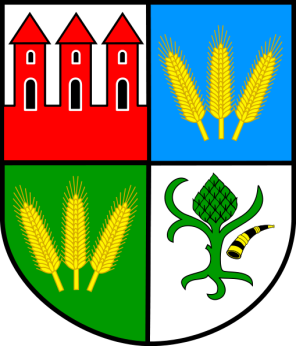 WSTĘP……………………………………………………………………………………………………………………………….….3PROBLEMY OSÓB Z NIEPEŁNOSPRAWNOŚCIAMI I PRZECIWDZIAŁANIE IM……………..….5 Definicje i regulacje prawne dotyczące niepełnosprawności……………………….……...…...5 Priorytety krajowej Strategii na rzecz Osób z Niepełnosprawnościami 2021-2030……8 Sytuacja kobiet i dzieci z niepełnosprawnościami, kierunki wsparcia………………....…..11OSOBY Z NIEPEŁNOSPRAWNOŚCIAMI W POWIECIE PRZASNYSKIM………………………15 Charakterystyka powiatu przasnyskiego…………………………………………………………….……15 Osoby z niepełnosprawnościami na rynku pracy……………………………………….……….….16 Osoby z niepełnosprawnościami w placówkach oświatowych…………………….………….21 Wsparcie osób z niepełnosprawnościami……………………………………………………..…….23DIAGNOZA I OCENA SYTUACJI OSÓB Z NIEPEŁNOSPRAWNOŚCIAMI……….…..…….….27Warunki mieszkaniowe i życiowe………………………………….…………………………..……….27Praca i aktywność społeczno-zawodowa……………………………….........................…...29Bariery napotykane w przestrzeni publicznej i wsparcie…….……………………………..…...30ANALIZA SWOT……………………………………………………………………………………….…………34KIERUNKI DZIAŁAŃ NA RZECZ OSÓB Z NIEPEŁNOSPRAWNOŚCIAMI…………….….….…37PROGRAM DZIAŁAŃ………………………………………………………….………..….…………….……39REALIZACJA I MONITOROWANIE PROGRAMU…………………………….…..…….……...….…48ŹRÓDŁA FINANSOWANIA……………………………………………………………………………..…..…..49ZAŁĄCZNIKI…………………………….………………………………………………….…..……………...……49Akty prawne odnoszące się do osób z niepełnosprawnościami…………………..……………49Spis tabel…….…………………..………………………….…..…..….…………………………………..…….50Spis wykresów………………………………….…………………………………………………………..….……51WSTĘP
Celem niniejszego Programu jest ukierunkowanie działań zmierzających do stworzenia lepszych i bardziej godnych warunków do życia i codziennego funkcjonowania osób z niepełnosprawnościami zamieszkujących powiat przasnyski. Celem Programu jest również zintegrowanie oraz skoordynowanie działań podejmowanych w tym zakresie przez instytucje samorządowe, organizacje pozarządowe, jak również przez podmioty prywatne. Pod względem formalnym Powiatowy program działań na rzecz osób z niepełnosprawnościami jest dokumentem służącym realizacji polityki społecznej Powiatu Przasnyskiego, jak również wykonaniem delegacji zawartej w art. 35a ust. 1 pkt. 1 ustawy z dnia 27 sierpnia 1997 r. o rehabilitacji zawodowej i społecznej oraz zatrudnianiu osób niepełnosprawnych, który zobowiązuje samorząd powiatowy do opracowania programu na rzecz osób niepełnosprawnych w zakresie: rehabilitacji społecznej; rehabilitacji zawodowej i zatrudniania; przestrzegania praw osób niepełnosprawnych.Niniejszy program jest kontynuacją poprzedniego dokumentu programowego w tym zakresie, jakim był Powiatowy program działań na rzecz osób niepełnosprawnych na lata 2014 – 2020, z którego realizacji PCPR w Przasnyszu sporządzało coroczne raporty. Obecny Program uwzględnia efekty dotychczasowych działań i wyznacza nowe cele, w oparciu o przeprowadzone analizy statystyczne i badania społeczne. Pod względem funkcjonalnym Program stanowi część uszczegóławiającą Strategii rozwiązywania problemów społecznych Powiatu Przasnyskiego na lata 2021 – 2030, a obydwa te dokumenty są ze sobą spójne i były opracowywane równolegle. Program niniejszy koresponduje również z kierunkami działań określonymi w Wojewódzkim Programie wyrównywania szans osób z niepełnosprawnością i przeciwdziałania ich wykluczeniu społecznemu oraz zawodowemu w Województwie Mazowieckim na lata 2017-2021, a w szczególności z krajową Strategią na rzecz Osób z Niepełnosprawnościami 2021 – 2030, której perspektywa czasowa pokrywa się z tą objętą niniejszym Programem. Program koresponduje również z innymi dokumentami programowymi i strategicznymi szczebla lokalnego, do których należą: Powiatowy Program Rozwoju Pieczy Zastępczej, Program współpracy powiatu przasnyskiego z organizacjami pozarządowymi i podmiotami prowadzącymi działalność pożytku publicznego oraz ze strategiami rozwiązywania problemów społecznych w poszczególnych gminach powiatu przasnyskiego, które w wielu przypadkach są aktualizowane. Do problemów osób z niepełnosprawnościami odnosi się również Lokalna Strategia Rozwoju na lata 2016 – 2022 obejmująca większą część powiatu przasnyskiego, realizowana przez Lokalną Grupę Działania „Północne Mazowsze”, w której osoby niepełnosprawne stanowią jedną z kluczowych grup wsparcia. Koordynatorem realizacji niniejszego Programu jest Powiatowe Centrum Pomocy Rodzinie w Przasnyszu, a do jego realizatorów, oprócz PCPR, należą: Ośrodki Pomocy Społecznej, Powiatowy Urząd Pracy w Przasnyszu, domy pomocy społecznej, organizacje pozarządowe, placówki ochrony zdrowia, Ośrodki rehabilitacyjne, Warsztat terapii zajęciowej, szkoły, osoby prawne, fizyczne i wolontariusze, Powiatowa Społeczna Rada do Spraw Osób Niepełnosprawnych.

















PROBLEMY OSÓB Z NIEPEŁNOSPRAWNOŚCIAMI I PRZECIWDZIAŁANIE IMDefinicje i regulacje prawne dotyczące niepełnosprawności Obowiązująca w polskim prawie definicja niepełnosprawności zawarta jest w ustawie z dnia 27 sierpnia 1997 r. o rehabilitacji zawodowej i społecznej oraz zatrudnianiu osób niepełnosprawnych. Ustawa określa, że osoby niepełnosprawne to osoby, których stan fizyczny, psychiczny lub umysłowy trwale lub okresowo utrudnia, ogranicza bądź uniemożliwia wypełnianie ról społecznych, a w szczególności zdolności do wykonywania pracy zawodowej, jeżeli uzyskały odpowiednie orzeczenie. Ustawa ta wprowadziła trzy stopnie niepełnosprawności:znaczny, do którego zalicza się osobę z naruszoną sprawnością organizmu, niezdolną do pracy albo zdolną do pracy jedynie w warunkach pracy chronionej i wymagającą, w celu pełnienia ról społecznych, stałej lub długotrwałej opieki i pomocy innych osób w związku z niezdolnością do samodzielnej egzystencji;umiarkowany, do którego zalicza się osobę z naruszoną sprawnością organizmu, niezdolną do pracy albo zdolną do pracy jedynie w warunkach pracy chronionej lub wymagającą czasowej albo częściowej pomocy innych osób w celu pełnienia ról społecznych;lekki, do którego zalicza się osobę o naruszonej sprawności organizmu, powodującej w sposób istotny obniżenie zdolności do wykonywania pracy, w porównaniu do zdolności, jaką wykazuje osoba o podobnych kwalifikacjach zawodowych z pełną sprawnością psychiczną i fizyczną, lub mającą ograniczenia w pełnieniu ról społecznych dające się kompensować przy pomocy wyposażenia w przedmioty ortopedyczne, środki pomocnicze lub środki techniczne. Osoby z niepełnosprawnościami klasyfikowane są według dwóch podstawowych grup:1. Niepełnosprawność prawna, określana w oparciu o dokumentację medyczną poprzez wydanie odpowiedniego orzeczenia o niepełnosprawności. Tego typu dokumenty są wydawane przez uprawniony do tego organ i podlegają swoistej „reglamentacji”, a mniej lub bardziej restrykcyjne podejście do orzecznictwa może w znaczny sposób wpływać na statystyki związane z tą grupą społeczną. 2. Niepełnosprawność biologiczna (faktyczna). Do tej grupy należą osoby nieposiadające wspomnianego wyżej orzeczenia, jednak odczuwające całkowitą, bądź poważnie ograniczoną zdolność do wykonywania stosownych do ich wieku czynności podstawowych (zabawa, nauka, praca, „samoobsługa”). Kluczowym rodzajem działań przeciwdziałającym marginalizacji i wykluczeniu osób niepełnosprawnych z życia społecznego, do której odnosi się niniejszy Program jest rehabilitacja społeczna i zawodowa, w odróżnianiu od klasycznej rehabilitacji leczniczej, zdefiniowanej w ustawie z dnia 27 sierpnia 2004 r. o świadczeniach opieki zdrowotnej finansowanych ze środków publicznych oraz w rozporządzeniu Ministra Zdrowia z dnia 6 listopada 2013 r. w sprawie świadczeń gwarantowanych z zakresu rehabilitacji leczniczej jako działanie mające na celu przywrócenie pełnej lub możliwej do osiągnięcia sprawności fizycznej i psychicznej, zdolności do pracy i zarobkowania oraz zdolności do brania czynnego udziału w życiu społecznym, czyli poprawę jakości życia.Rehabilitacja społeczna  ma na celu umożliwianie osobom niepełnosprawnym uczestnictwa w życiu społecznym. Rehabilitacja społeczna realizowana jest przede wszystkim przez wyrabianie zaradności osobistej, pobudzanie aktywności społecznej osoby niepełnosprawnej, a także wyrabianie umiejętności samodzielnego wypełniania ról społecznych, likwidację barier, w szczególności architektonicznych, urbanistycznych, transportowych, technicznych, w komunikowaniu się i dostępie do informacji oraz kształtowanie w społeczeństwie właściwych postaw i zachowań sprzyjających integracji z osobami niepełnosprawnymi. Rehabilitacja zawodowa natomiast ma na celu ułatwienie osobie niepełnosprawnej uzyskanie i utrzymanie odpowiedniego zatrudnienia i awansu zawodowego przez umożliwienie jej korzystania z poradnictwa zawodowego, szkolenia zawodowego i pośrednictwa pracy.W zależności od przyjętej definicji niepełnosprawności i sposobu jej mierzenia (deklaracja, konieczność wykazania się orzeczeniem) różnie kształtuje się udział tej grupy w społeczeństwie. Utrudnieniem jest zawiły i mało czytelny system orzekania o niepełnosprawności, w którym niepełnosprawność była i jest orzekana przez różne instytucje i dla różnych celów, a wydawane orzeczenia nie są względem siebie równorzędne. Biorąc pod uwagę powyżej przytoczone definicje niepełnosprawność obejmuje wiele różnych ograniczeń funkcjonalnych o charakterze fizycznym lub intelektualnym i może wynikać z choroby somatycznej lub umysłowej, mieć charakter stały lub przejściowy. Występuje we wszystkich grupach wiekowych. W przeszłości krajowa polityka wobec osób niepełnosprawnych w dużej mierze polegała na społecznej kompensacji poprzez działania charytatywne, oddzielne świadczenia oraz rozwój usług opiekuńczych. Pomimo tego, że była ona oparta na dobrych intencjach, wpłynęła na marginalizację i zbyt niskie uczestnictwo tej grupy w życiu społecznym i zawodowym. Polityki publiczne, zarówno na szczeblu rządowym i samorządowym są często prowadzone niezależnie od siebie i nie uwzględniają wzajemnego wpływu. Powoduje to, że nie jest osiągana maksymalna efektywność podejmowanych działań. Zapowiadane w Strategii na rzecz Osób z Niepełnosprawnościami 2021 – 2030 wzmocnienie roli Pełnomocnika Rządu do Spraw Osób Niepełnosprawnych jako organu koordynującego politykę publiczną w obszarze niepełnosprawności, posłużyć ma lepszej koordynacji działań i uzyskaniu efektu synergii. Strategia ta przewiduje również większe zaangażowanie samorządu terytorialnego oraz organizacji społeczeństwa obywatelskiego do wdrożenia narodowego programu zatrudnienia osób z dysfunkcjami zdrowotnymi.Realizacja Programu działań na rzecz osób z niepełnosprawnościami powinna brać pod uwagę nie tylko aktualny kontekst prawny, ale również jego planowane zmiany. Planowane jest przyjęcie ustawy o wyrównywaniu szans osób z niepełnosprawnościami, która będzie zawierała regulacje związane z niepełnosprawnością, nie znajdujące się w innych aktach prawnych. Jej celem ma być zapewnienie mechanizmów wsparcia zgodnych z Konwencją o prawach osób niepełnosprawnych. Ratyfikując tę Konwencję Polska zobowiązała się do wdrażania jej postanowień polegających na przejściu z medycznego modelu niepełnosprawności na model oparty na prawach człowieka. Medyczny model niepełnosprawności zakłada, że niepełnosprawność jest wynikiem fizycznego czy psychicznego ograniczenia, natomiast model oparty na prawach człowieka zakłada zapewnienie pełni praw dla osób z niepełnosprawnościami, aby mogły funkcjonować w społeczeństwie na równi ze wszystkimi obywatelami. Projektowana ustawa ma z czasem zastąpić obecną ustawę z dnia 27 sierpnia 1997 r. o rehabilitacji zawodowej i społecznej oraz zatrudnianiu osób niepełnosprawnych. Zgodnie z zapowiedziami nowa ustawa ma być od niej szersza, obejmując całość koordynacji polityki publicznej w zakresie niepełnosprawności, jak również ogólne regulacje dotyczące mechanizmów wyrównywania szans osób z niepełnosprawnościami. Z drugiej strony regulacje aktualnie zawarte w ustawie o rehabilitacji zawodowej i społecznej oraz zatrudnianiu osób niepełnosprawnych dotyczące orzekania o niepełnosprawności mają zostać przeniesione do odrębnej ustawy, natomiast regulacje związane z kwestią zatrudniania osób niepełnosprawnych do Kodeksu pracy, ustawy o promocji zatrudnienia i instytucjach rynku pracy, ustawy o zatrudnieniu socjalnym oraz ustawy o spółdzielniach socjalnych. Istotą zaproponowanych zmian jest traktowanie osób niepełnosprawnych na rynku pracy na równi z osobami sprawnymi.Priorytety krajowej Strategii na rzecz Osób z Niepełnosprawnościami 2021 – 2030Ramowy dokument strategiczny na szczeblu centralnym w perspektywie objętej Programem stanowi rządowa Strategia na rzecz Osób z Niepełnosprawnościami 2021 – 2030 (dalej SON 2021-2030). Nakreślona w tej Strategii wizja działań zakłada skoordynowane, kompleksowe wsparcie, dostosowane do indywidualnych potrzeb, wykraczające poza sektorowość polityk publicznych. Zastosowanie horyzontalnego i jednocześnie elastycznego podejścia wymaga wypracowania odpowiedniego fundamentu dla funkcjonujących obecnie instrumentów, jak i nowych działań. Głównym celem SON 2021-2030 jest włączenie osób z niepełnosprawnościami w życie społeczne i zawodowe na równi z innymi. Na SON 2021-2030 składają się działania, które będą realizowane w ramach ośmiu priorytetów, ujętych w poniższej tabeli.




Tabela 1. Priorytety i działania krajowej Strategii na rzecz Osób z Niepełnosprawnościami 2021 – 2030.W ramach działań Strategia określa szereg poddziałań, wskazując również typy podmiotów, które będą miały kluczowe znaczenie w ich realizacji, a do większości z nich należą jednostki samorządu terytorialnego. 
Sytuacja kobiet i dzieci z niepełnosprawnościami, kierunki wsparciaW Strategii na rzecz Osób z Niepełnosprawnościami 2021 – 2030 szczególna uwaga została położona na potrzebę działań w zakresie poprawy sytuacji niepełnosprawnych kobiet i dzieci z niepełnosprawnościami. Grupy te napotykają na specyficzne, dodatkowe bariery w pełnym włączeniu w życie publiczne, społeczne, a w przypadku kobiet z niepełnosprawnościami – także zawodowe. Położenie kobiet z niepełnosprawnościami stało się przedmiotem dedykowanej temu Rezolucji Parlamentu Europejskiego z dnia 29 listopada 2018 r. w sprawie sytuacji kobiet z niepełnosprawnościami (2018/2685(RSP)), w której mówi się, że 34% kobiet dotkniętych problemami zdrowotnymi lub niepełnosprawnością doświadczyło w swoim życiu przemocy fizycznej lub seksualnej ze strony partnera, a poziom wynagrodzenia za pracę kobiet z niepełnosprawnościami jest niższy niż niepełnosprawnych mężczyzn. Współczynnik aktywności zawodowej kobiet z niepełnosprawnościami jest ponad dwukrotnie niższy, niż kobiet pełnosprawnych. Obok ograniczeń w dostępie do rynku pracy istotne są również ograniczenia w zakresie dostępu do usług medycznych. Jako kierunek przeciwdziałania SON 2021-2030 wskazuje tworzenie formalnych i nieformalnych wspólnot osób/kobiet z niepełnosprawnościami, które będąc osobami bez rodzin (samotnymi), tworzą dla siebie grupę wsparcia. Taką możliwość mogą stanowić mieszkania wspomagane wtopione w lokalną społeczność, będące jedną z form wdrażania deinstytucjonalizacji lub tzw. miksy społeczne (miksy lokatorskie). W szczególnej sytuacji znajdują się rodziny z dziećmi z niepełnosprawnościami. Artykuł 7 ust. 1 Konwencji o prawach osób niepełnosprawnych wskazuje na potrzebę:zapewnienia pełnego korzystania przez niepełnosprawne dzieci ze wszystkich praw człowieka i podstawowych wolności, na zasadzie równości z innymi dziećmi;wolności od wykorzystywania, przemocy i nadużyć, poszanowania domu i rodziny,edukacji;zapewnienia pełnego korzystania ze wszystkich praw człowieka i podstawowych wolności, na zasadzie równości z innymi dziećmi;niewykluczania osób (w tym dzieci) z niepełnosprawnościami z powszechnego systemu edukacji ze względu na niepełnosprawność;zapewnienia dzieciom z niepełnosprawnościami dostępu, na zasadzie równości z innymi dziećmi, do udziału w zabawie, rekreacji i wypoczynku oraz działalności sportowej, włączając taką działalność w ramy systemu szkolnego;edukacji dzieci od najwcześniejszego etapu, które są niewidome, głuche lub głuchoniewidome w najodpowiedniejszych językach i przy pomocy sposobów i środków komunikacji najodpowiedniejszych dla rodzaju niepełnosprawności, zindywidualizowanych, a także w środowisku, które maksymalizuje rozwój edukacyjny i społeczny. W kontekście wyż. wym. zapisów Konwencji potrzebne jest prowadzenie zajęć zapewniających rozwój funkcjonalny związany z rodzajem niepełnosprawności, np. orientację przestrzenną dla dzieci z niepełnosprawnością narządu wzroku, umiejętność funkcjonowania dziecka poruszającego się na wózku w sposób zapewniający mu maksymalne bezpieczeństwo i samodzielność, samoobsługę, naukę alternatywnych i wspomagających metod komunikacji dla dzieci tego wymagających. Istotna jest kwestia wsparcia rodziny w zakresie instruowania, co dane dziecko może i powinno wykonywać samodzielnie, jak również poszerzania świadomości związanej z wpływem nadopiekuńczości na funkcjonowanie dziecka w późniejszych okresach rozwoju. Niezastąpiona jest tu rola organizacji pozarządowych, które wspierają dzieci, jak również ich rodziny. Wsparciem może być tutaj rozwój nowoczesnych technologii wspierających funkcjonowanie osób/dzieci z różnymi rodzajami niepełnosprawności. Warunkiem korzystania z rozwijających się technologii jest dostęp do nich i świadomość możliwości ich wykorzystania przez same osoby/dzieci z niepełnosprawnościami, ich rodziny i opiekunów. Dostępność i mobilność jest podstawą funkcjonowania dzieci z niepełnosprawnościami, a w konsekwencji – w ogóle osób z niepełnosprawnościami. Ustawa o zapewnieniu dostępności osobom ze szczególnymi potrzebami, jak również ustawa o dostępności cyfrowej stron internetowych i aplikacji mobilnych podmiotów publicznych, razem z programem rządowym Dostępność Plus, stwarzają szansę poprawy funkcjonowania społecznego osób i dzieci z różnymi rodzajami niepełnosprawności.W szczególnej sytuacji są dzieci z niepełnosprawnościami przebywające w pieczy zastępczej. W obecnych unormowaniach prawnych, zgodnie z ustawą dnia 9 czerwca 2011r. o wspieraniu rodziny i systemie pieczy zastępczej, dziecko z niepełnosprawnością umieszczone w pieczy zastępczej ma stworzone odpowiednie warunki opieki i wychowania zarówno w pieczy rodzinnej, jak i instytucjonalnej. Specjalnie dla dzieci z niepełnosprawnością w systemie funkcjonują rodziny zastępcze specjalistyczne, które w ramach procesu szkoleń i kwalifikacji przygotowywane są do pełnienia takiej funkcji. Wsparciem dla takich rodzin jest organizator rodzinnej pieczy zastępczej wraz z koordynatorem rodzinnej pieczy zastępczej, którzy winni nie tylko osobiście wesprzeć taką rodzinę, ale także pomóc w zorganizowaniu dostępu do sytemu instytucji i specjalistów, w tym rehabilitacji, leczenia oraz oświaty. Dzieci z niepełnosprawnościami umieszczane są przez sąd również, zwykle ze względów medycznych, w placówkach opiekuńczo – wychowawczych lub też instytucjach podległych resortowi zdrowia (np. zakłady opiekuńczo-lecznicze). Zgodnie z ustawą o wspieraniu rodziny i systemie pieczy zastępczej samorządy szczebla powiatowego mogą tworzyć i prowadzić placówki specjalistyczno-terapeutyczne, które winny sprawować opiekę nad dzieckiem o indywidualnych potrzebach, w szczególności:  legitymującym się orzeczeniem o niepełnosprawności albo orzeczeniem o umiarkowanym lub znacznym stopniu niepełnosprawności (dziecko po wyżej 16 roku życia);  wymagającym stosowania specjalnych metod wychowawczych i specjalistycznej terapii; wymagającym wyrównywania opóźnień rozwojowych i edukacyjnych. Samorząd województwa może prowadzić wysokospecjalistyczne placówki: regionalną placówkę opiekuńczo-terapeutyczną oraz interwencyjny ośrodek preadopcyjny. W pierwszej umieszczane są dzieci w wieku od 0 do 18, wymagające szczególnej opieki, które ze względu na stan zdrowia wymagający stosowania specjalistycznej opieki i rehabilitacji nie mogą zostać umieszczone w rodzinnej pieczy zastępczej lub w placówce opiekuńczo-wychowawczej, a w drugiej dzieci do 1 roku życia, które wymagają specjalistycznej opieki i w okresie oczekiwania na przysposobienie nie mogą zostać umieszczone w rodzinnej pieczy zastępczejMożliwość uzyskiwania wsparcia po okresie korzystania z systemu edukacji oferuje program PFRON pod nazwą „Rehabilitacja 25 plus”. Celem pilotażu tego programu było zebranie doświadczeń służących wypracowaniu rozwiązań zapewniających absolwentom różnego rodzaju placówek ciągłość oddziaływań terapeutycznych w zakresie utrzymania samodzielności i niezależności w życiu społecznym, a także w zakresie dotyczącym ich aktywności zawodowej. Zamierzeniem realizacji programu jest objęcie wsparciem osób, które nie są objęte rehabilitacją społeczną w placówkach dziennej aktywności (np. środowiskowych domach samopomocy czy warsztatach terapii zajęciowej). Program jest pomostem dla osób, które po ukończeniu edukacji, z różnych przyczyn, nie znalazły miejsca kontynuacji i rozwoju aktywności i daje tym osobom lub ich opiekunom prawnym czas na znalezienie placówki, w której mogłyby uzyskać docelowe wsparcie. Adresatem programu są podmioty prowadzące OREW (ośrodki rehabilitacyjno-edukacyjno-wychowawcze), ORW (ośrodki rewalidacyjno-wychowawcze), SPdP (szkoły specjalne przysposabiające do pracy) oraz inne placówki edukacyjne.






OSOBY Z NIEPEŁNOSPRAWNOŚCIAMI W POWIECIE PRZASNYSKIMCharakterystyka powiatu przasnyskiego Powiat przasnyski umiejscowiony jest w północnej części Mazowsza i zajmuje powierzchnię 1 219 km2, co stanowi 3,4% powierzchni województwa mazowieckiego. Położony jest na obszarach Niziny Północnomazowieckiej, Wysoczyzny Ciechanowskiej i Równiny Kurpiowskiej. Sieć rzek na tym terenie tworzy głównie rzeka Orzyc oraz mniejsze Ulatówka, Płodownica, Morawka i Węgierka. Powiat sąsiaduje z czterema powiatami województwa mazowieckiego: ostrołęckim, makowskim, ciechanowskim i mławskim oraz dwoma powiatami województwa warmińsko-mazurskiego: nidzickim i szczycieńskim. Stolicą powiatu jest położone nad rzeką Węgierką miasto Przasnysz. Na strukturę administracyjną powiatu składa się 7 jednostek: miasto Przasnysz, miasto i gmina Chorzele oraz gminy wiejskie – Czernice Borowe, Jednorożec, Krasne, Krzynowłoga Mała i Przasnysz. W wymienionych jednostkach administracyjnych znajduje się 185 sołectw i 292 wioski. Dane szczegółowe dotyczące gmin powiatu przedstawia poniższa tabela.Tabela 2. Podział administracyjny powiatu.Teren powiatu przasnyskiego jest terenem typowo rolniczym, a na jego obszarze znajduje się zaledwie kilka większych zakładów produkcyjnych. Dlatego też decydujący wpływ na sytuację na lokalnym rynku pracy ma kondycja ekonomiczna istniejących już podmiotów gospodarczych oraz prowadzone działania zmierzające do utrzymania istniejących miejsc pracy, a także  kreowanie polityki prowadzącej do przyciągnięcia na teren powiatu nowych podmiotów gospodarczych i inwestorów.Osoby z niepełnosprawnościami na rynku pracyLiczba osób niepełnosprawnych bezrobotnych w powiecie przasnyskim, zarejestrowanych w Urzędzie Pracy, z roku na rok spada i zmniejszyła się od roku 2017 ze 120 osób do 98 osób w roku 2019. W grupie zwraca uwagę znacząco większa liczba mężczyzn w stosunku do kobiet (64 wobec 34 w 2019 r.). Strukturę liczbową osób z niepełnosprawnościami zarejestrowanych w Powiatowym Urzędzie Pracy w Przasnyszu w latach 2017 – 2019 wg. płci i uprawnień do zasiłku prezentuje poniższa tabela. Tabela 3. Osoby z niepełnosprawnościami zarejestrowane w Powiatowym Urzędzie Pracy wg. płci i uprawnień do zasiłku. Źródło: Bank Danych Lokalnych GUS.Strukturę liczbową osób z niepełnosprawnościami zarejestrowanych w PUP wg. wieku, w podziale na osoby do 30 roku życia (w tym do 25 r. ż.), powyżej 50 roku życia oraz długotrwale bezrobotnych prezentuje poniższa tabela. 


Tabela 4. Osoby z niepełnosprawnościami zarejestrowane w Powiatowym Urzędzie Pracy w Przasnyszu (ogółem kobiety i mężczyźni).Źródło: Bank Danych Lokalnych GUS.Wśród osób zarejestrowanych w PUP zdecydowanie dominują osoby długotrwale bezrobotne i powyżej 50 r. ż., choć liczba ich z roku na rok maleje. W grupach tych figuruje zdecydowany mniejszy odsetek kobiet, co pokazuje poniższa tabela. Tabela 5. Kobiety z niepełnosprawnościami zarejestrowane w Powiatowym Urzędzie Pracy w Przasnyszu.Źródło: Bank Danych Lokalnych GUS.Liczba osób z niepełnosprawnościami rejestrowanych w Powiatowym Urzędzie Pracy w Przasnyszu zależy więc od grupy wiekowej i rośnie wraz z wiekiem. W 2019 były to 4 osoby w wieku 18-24 lata i 21 osób w wieku 55-59 lat. Liczba ta maleje, poza grupą wiekową 35-44 lata, w które rośnie i grupą wiekową 25-34 lata, w której się nie zmieniła od 2017 r. wynosząc 15 osób. Wysoki jest też udział osób długotrwale bezrobotnych. Pod względem wykształcenia najniższe bezrobocie panuje w grupie osób z wykształceniem wyższym (9 osób w 2019 r.) i średnim ogólnokształcącym (5 osób w 2019 r.) wobec wysokiego bezrobocia wśród osób z wykształceniem gimnazjalnym i niższym (39 osób) i zasadniczym zawodowym (32 osoby). Pod względem stażu pracy, najwięcej osób zarejestrowanych posiada staż pracy do 1-go roku. Tabela 6. Liczba osób niepełnosprawnych zarejestrowanych w Powiatowym Urzędzie Pracy w Przasnyszu.Dane Powiatowego Urzędu Pracy w Przasnyszu.Strukturę liczbową kobiet z niepełnosprawnościami, zarejestrowanych w Powiatowym Urzędzie Pracy w Przasnyszu, wg. czasu pozostawania bez pracy, wieku, wykształcenia i stażu pracy prezentuje poniższa tabela. W niemal wszystkich grupach wiekowych bezrobocie wśród kobiet z niepełnosprawnościami w ostatnich trzech lata spadało. Skraca się również czas pozostawania bez pracy. 


Tabela 7. Liczba kobiet z niepełnosprawnościami zarejestrowanych w Powiatowym Urzędzie Pracy w Przasnyszu wg. czasu pozostawania bez pracy, wieku, wykształcenia i stażu pracy.Dane Powiatowego Urzędu Pracy w Przasnyszu.W grupie długotrwale bezrobotnych osób z niepełnosprawnościami kobiety stanowią malejącą mniejszość – od 41,3% w 2017 r., przez 38,3% w 2018 do 37,5% w roku 2019. Stanowią też mniejszość wśród osób 50+. Osoby bezrobotne z niepełnosprawnościami nie korzystały ze świadczeń pomocy społecznej. Osoby z niepełnosprawnościami w placówkach oświatowych Strukturą liczbową uczniów z niepełnosprawnościami uczęszczających do szkół podstawowych i średnich (bez szkół specjalnych) w powicie przasnyskim, w podziale na rodzaje szkół i płeć, prezentują poniższe tabele.Tabela. 8. Liczba uczniów z niepełnosprawnościami uczęszczających do szkół podstawowych i gimnazjów.Źródło: Bank Danych Lokalnych GUS.Tabela 9. Liczba uczniów z niepełnosprawnościami uczęszczających do zasadniczych szkół zawodowych.Źródło: Bank Danych Lokalnych GUS.Tabela 10. Liczba uczniów z niepełnosprawnościami uczęszczających do liceów ogólnokształcących.Źródło: Bank Danych Lokalnych GUS.Tabela 11. Liczba niepełnosprawnych uczniów liceów – nauczani indywidualnie.Źródło: Bank Danych Lokalnych GUS.Tabela 12. Liczba uczniów z niepełnosprawnościami uczęszczających do techników.Źródło: Bank Danych Lokalnych GUS.



Tabela 13. Liczba uczniów z niepełnosprawnościami uczęszczających do branżowych szkół pierwszego stopnia.Źródło: Bank Danych Lokalnych GUS.Wsparcie osób z niepełnosprawnościamiWysokość środków finansowych wydatkowanych na rehabilitację społeczną i zawodową osób z niepełnosprawnościami (łącznie z dofinansowaniem z PFRON i środkami powiatu) sukcesywnie rok do roku rośnie i w 2019 r. wyniosła ona 956 627 zł. Wydatki te rosną we wszystkich kategoriach wsparcia, począwszy od likwidacji barier architektonicznych, technicznych i w komunikowaniu się, wydatków na turnusy rehabilitacyjne, zakupów przedmiotów ortopedycznych, środków pomocniczych i sprzętu rehabilitacyjnego. Zwiększyły się również względem 2017 r. środki pozyskane z Programu Aktywny Samorząd, w ramach którego osoby niepełnosprawne uzyskują dofinansowanie na eliminowanie wielorakich barier ograniczających ich uczestnictwo w życiu społecznym, zawodowym i w dostępie do edukacji. Wartość udzielonej pomocy osobom z niepełnosprawnościami w latach 2017 – 2019 prezentuje poniższa tabela. Tabela 14. Wartość pomocy przyznanej osobom z niepełnosprawnościami w powiecie przasnyskim w latach 2017-2019 Dane Starostwa Powiatowego w Przasnyszu.Rok do roku zwiększa się również liczba osób z niepełnosprawnościami, które uzyskują pomoc. Względem roku 2017 największy przyrost nastąpił wśród beneficjentów wsparcia na zakup sprzętu ortopedycznego, rehabilitacyjnego i środków pomocniczych, których liczba zwiększyła się z 283 osób w 2017 r. do 565 w 2019 r. Tabela 15. Ilości osób z niepełnosprawnościami, które otrzymały pomoc finansową w powiecie przasnyskim w latach 2017-2019  Dane Starostwa Powiatowego w Przasnyszu.Aktywną formą rehabilitacji społecznej i zawodowej osób z niepełnosprawnościami są Warsztaty Terapii Zajęciowej (WTZ). Na terenie powiatu prowadzony jest jeden WTZ, w którym co roku uczestniczy w terapii 20 osób z niepełnosprawnościami. W 2019 r. zwiększyła się kadra WTZ z 6 do 7 osób. Z roku na rok zwiększa się również wartość środków jakimi dysponuje WTZ na prowadzenie i utrzymaniu placówki. W roku 2019 przekroczyły one 400 tys. zł. 



Tabela 16. Uczestnicy, kadra i środki wydatkowane na utrzymanie i prowadzenie Warsztatu Terapii Zajęciowej w latach 2017-2019 Dane Starostwa Powiatowego w Przasnyszu.Na terenie powiatu przasnyskiego funkcjonuje wiele jednostek publicznych i niepublicznych, o zasięgu lokalnym i ponadlokalnym, prowadzonych przez samorządy oraz podmioty prywatne i pozarządowe, które świadczą usługi na rzecz osób z niepełnosprawnościami. Wśród nich należy wymienić: Powiatowe Centrum Pomocy Rodzinie w Przasnyszu, Ośrodki Pomocy Społecznej w: mieście Przasnysz, gminie Przasnysz, mieście i gminie Chorzele, gminach Krasne, Czernice Borowe, Jednorożec i Krzynowłoga Mała, Powiatowy Urząd Pracy w Przasnyszu, Szkoły, Dom Pomocy Społecznej w Przasnyszu, ul. Ruda 1 dla osób dorosłych niepełnosprawnych intelektualnie, który prowadzi Warsztat Terapii Zajęciowej, Dom Pomocy Społecznej w Przasnyszu, ul. Świerczewo 9 dla osób w podeszłym wieku i przewlekle somatycznie chorych, Środowiskowy Dom Samopomocy w Przasnyszu dla osób dorosłych niepełnosprawnych intelektualnie  i z zaburzeniami psychicznymi, Specjalny Ośrodek Szkolno-Wychowawczy w Przasnyszu, przy którym funkcjonują: Szkoła Podstawowa Specjalna, Zasadnicza Szkoła Zawodowa Specjalna, Szkoła Specjalna Przysposabiająca do Pracy. Obok jednostek administracji publicznej usługi na rzecz osób z niepełnosprawnościami świadczą organizacje pozarządowe. Tabela 17. Organizacje pozarządowe, stowarzyszenia w powiecie przasnyski działające na rzecz osób niepełnosprawnych.Dane Starostwa Powiatowego w Przasnyszu.


DIAGNOZA I OCENA SYTUACJI OSÓB Z NIEPEŁNOSPRAWNOŚCIAMIWarunki mieszkaniowe i życioweW aspekcie sytuacji mieszkaniowej i materialnej osób z niepełnosprawnością, 40% ankietowanych oceniło ją jako dobrą, a 33% jak bardzo dobrą, 13% jako zadowalającą i również 13% jako niedostateczną. W odniesieniu do dostosowania mieszkania do posiadanej niepełnosprawności 40% oceniło, że ich warunki mieszkaniowe nie są dostosowane do ich potrzeb, a 27%, że są one tylko częściowo dostosowane. 33% uznało swoje mieszkania za dostosowane. Wysokość kosztów związanych z niepełnosprawnością, jakie dodatkowo są ponoszone miesięcznie w gospodarstwach domowych, w których osoba niepełnosprawna zamieszkuje, zawierają się najczęściej w przedziale 300 - 400 zł (47% wskazań); pow. 400 zł (33% wskazań); od 100 do 200 zł (20% wskazań). W strukturze kosztów utrzymania do wydatków, które najbardziej obciążają budżet domowy zostały zaliczone: leczenie (58%); rehabilitacja (26,3%); transport (10,5%); specjalna dieta (5,2%). Proporcje procentowe tych kosztów ilustruje wykres. Wykres. 1. Struktura kosztów utrzymania osób z niepełnosprawnościami. W obszarze diagnozowanych problemów bytowych i finansowych 53% ankietowanych stwierdziło, iż nie stać ich na zabiegi rehabilitacyjne, sprzęt rehabilitacyjny, itp. 40% stwierdziło, że ma trudną sytuację finansową; a 7%, że  ich mieszkanie wymaga dostosowana do posiadanej niepełnosprawności. Spośród problemów psychologicznych dotykających osoby z niepełnosprawnością najczęściej wymieniana była obawa przed uzależnieniem od innych osób (28,6%); brak perspektyw (23,8%); niska samoocena (14,3%); obawa przed nieporadzeniem sobie w samodzielnym życiu (14,3%); poczucie nieakceptowania przez osoby pełnosprawne (4,7%). 9,5% badanych stwierdziło, że ich niepełnosprawność nie wywołuje u nich problemów psychologicznych. Wykres 2. Problemy psychologiczne osób z niepełnosprawnościami. Za przyczyny barier w międzyosobowym komunikowaniu się (ograniczenia uniemożliwiające lub utrudniające osobie z niepełnosprawnością porozumiewanie się) wymienione zostały brak lub utrudniony dostęp do Internetu (37,5%), ale równolegle brak umiejętności korzystania z komputera i Internetu (37,5%). 25% badanych za główną przyczynę złej komunikacji wskazało brak lub zbyt małą liczbę odpowiednio przeszkolonych pracowników do kontaktów z osobami niepełnosprawnymi w instytucjach publicznych. W aspekcie barier napotykanych w urzędach 70% ankietowanych stwierdziło, iż nie docierają do nich informacje o możliwościach i sposobach otrzymania pomocy, a 30%, że  pomoc ze strony pracowników instytucji publicznych jest niewystarczająca. Mimo wskazanych problemów, poziom obsługi osób z niepełnosprawnością w urzędach gmin i miast, Starostwa Powiatowego i samorządowych jednostkach organizacyjnych (np. Ośrodku Pomocy Społecznej, Powiatowym Urzędzie Pracy, Powiatowym Centrum Pomocy Rodzinie ) oceniony został przez 53% ankietowanych dobrze, a przez 33% bardzo dobrze, a zadowalająco przez 13%. Zdaniem 75% badanych władze dostrzegają problemy osób z niepełnosprawnościami. Podjęte przez  Starostwo  Powiatowe  w  Przasnyszu  działania  na rzecz utworzeniu nowego Środowiskowego Domu Samopomocy (ŚDS) na terenie powiatu uznane zostało za bardzo potrzebne przez wszystkich ankietowanych. Zdecydowana większość badanych niepełnosprawnych wyraziła znajomość swoich praw związanych z byciem osobą z niepełnosprawnością (60%). 33% stwierdziło, że nie wie lub "trudno powiedzieć", a 7%, że nie ma takiej wiedzy. Praca i aktywność społeczno-zawodowaJako główna przyczyna pozostawania bez pracy osób z niepełnosprawnością wskazana została niezdolność do pracy w z powodu niepełnosprawności (40%). Drugim podawanym powodem była obawa utraty prawa do świadczeń/zasiłku/renty (22%), a w dalszej kolejności (po 11%): niewiara w swoje możliwości; strach przed dyskryminacją w miejscu pracy; oraz brak pracy, którą osoba z danym rodzajem niepełnosprawności mogłaby wykonywać. Jeśli osoby te poszukują pracy, to poszukują informacji w Powiatowym Urzędzie Pracy oraz za pośrednictwem znajomych, rodziny i innych osób z niepełnosprawnością.W odniesieniu do barier związanych z dostępem do rynku  pracy, za najczęstsze przeszkody były wskazywane: niechęć pracodawców do zatrudniania osób z niepełnosprawnością (50% wskazań); ograniczona liczba szkoleń i projektów adresowanych do osób z niepełnosprawnością nakierowanych na ich aktywizację zawodową (25%); brak wiedzy pracodawców nt. ulg związanych z zatrudnianiem osób z niepełnosprawnościami (12,5%); brak wiedzy osób z niepełnosprawnością o dostępnych szkoleniach i projektach z zakresu aktywizacji zawodowej (12,5%). Żadna z ankietowanych osób z niepełnosprawnością nie należała i nie działała w organizacji pozarządowej. Wykres 3. Bariery osób z niepełnosprawnościami związane z dostępem do rynku pracy. 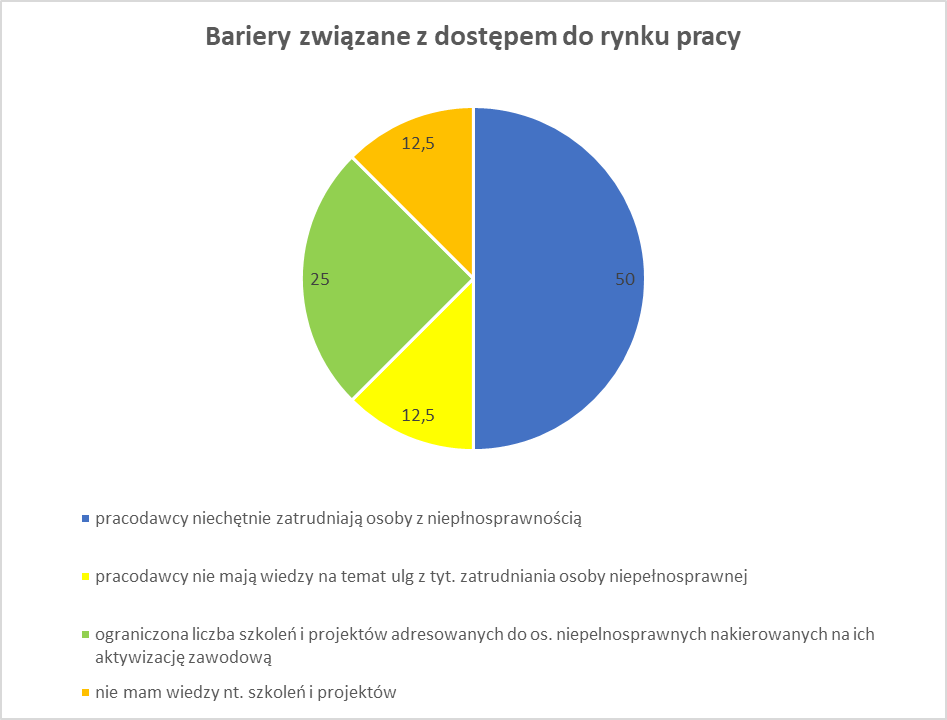 Bariery napotykane w przestrzeni publicznej i wsparcie W odniesieniu do fizycznych barier i ograniczeń, z jakimi spotykają się osoby z niepełnosprawnością w codziennym życiu, za najczęściej napotykane zostały wymienione bariery: architektoniczno-urbanistyczne (65%), a następnie transportowe (35%). Bariery architektoniczne w budynkach instytucji kultury i obiektach sportowych, jako główna przeszkoda w dostępie do tego typu placówek, wskazana została przez 57% respondentów. Na kolejnych miejscach listy barier w dostępie do placówek kulturalnych, sportowych i rekreacyjnych wymienione zostały: brak pracowników odpowiednio przeszkolonych do kontaktu z osobami niepełnosprawnymi (21%); ograniczona oferta kulturalna/sportowa/rekreacyjna skierowana do osób z niepełnosprawnością (14%); niedocieranie ofert kulturalnych i sportowych do osób z niepełnosprawnością (7%). Wykres 4. Bariery najczęściej napotykane przez osoby z niepełnosprawnościami w przestrzeni publicznej. 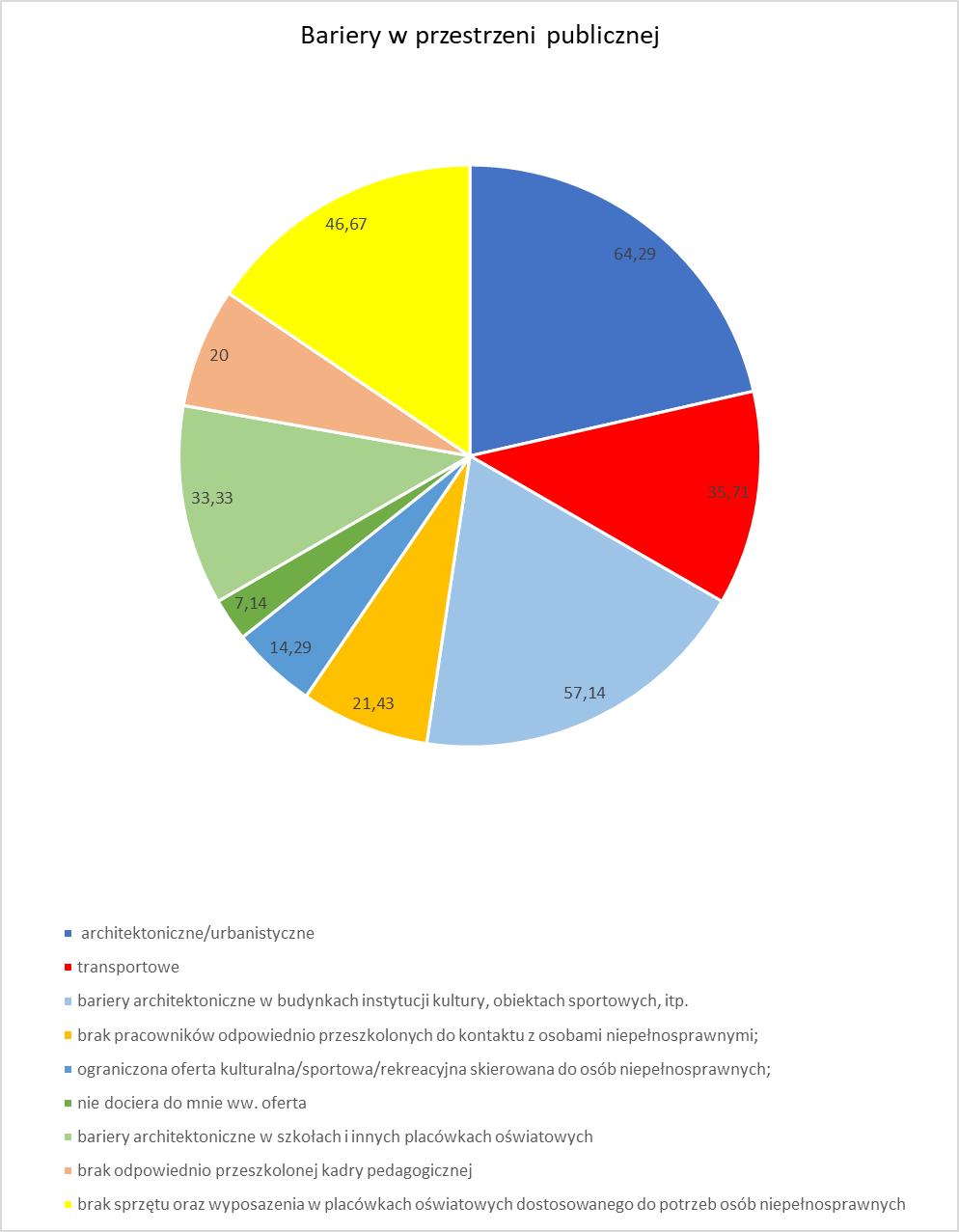 W przypadku utrudnień dostępu do placówek edukacyjnych bariery architektoniczne w szkołach i placówkach oświatowych wymieniane były przez 33% ankietowanych. Jako pozostałe bariery utrudniające dostęp do tych placówek wymienione zostały: brak sprzętu oraz wyposażenia dostosowanego do potrzeb osób z niepełnosprawnością (47%) oraz brak odpowiednio przeszkolonej kadry pedagogicznej (20%). W przypadku dostępu do placówek służby zdrowia za czynnik najbardziej utrudniający korzystanie z ich usług został wskazany sam ograniczony dostęp do nich (53% wskazań); niedostateczna baza rehabilitacyjna (27%); bariery architektoniczne w budynkach służby zdrowia i ośrodkach rehabilitacyjnych (20%). W obszarze utrudnień  w dostępie do obiektów i miejsc infrastruktury miejskiej i gminnej jako największy problem wymienione zostały  brak sygnalizacji dźwiękowej przy przejściach (44% wskazań); bariery architektoniczne w budynkach użyteczności publicznej (28% wskazań) oraz niedostosowane chodniki do potrzeb osób z niepełnosprawnością (również 28% wskazań). W obszarze komunikacji transportowej za największą barierę  uznano niedostosowanie komunikacji  autobusowej  na   terenie   powiatu    do   przewozu   osób z niepełnosprawnościami  (65% wskazań) i niewystarczającą liczbę wyznaczonych miejsc parkingowych dla osób z niepełnosprawnością (35% wskazań). Jako najczęstsze źródło pomocy i wsparcia wskazywana była własna rodzina, następnie PFRON, a dalej Urząd Miasta, Gminy, Starostwo Powiatowe i jednostki organizacyjne Powiatu, następnie organizacje pozarządowe, osoby prywatne oraz kościół i organizacje kościelne. W aspekcie dotyczącym rodzaju wsparcia, o jaką zwracają się osoby z niepełnosprawnością do instytucji samorządowej, najczęściej  wymieniane były: pomoc finansowa (35%); pomoc w zakresie rehabilitacji (30%); pomoc w dostosowaniu mieszkania do swojej niepełnosprawności (10%); pomoc psychologiczna (10%); porady prawne (5%); pomoc edukacyjna i w znalezieniu pracy (po 5%). 






Wykres 5. Rodzaje wsparcia o jakie najczęściej zwracają się osoby z niepełnosprawnością do instytucji samorządowych. 
Na pytanie dotyczące skuteczności działań Powiatu podejmowanych na rzecz osób z niepełnosprawnościami, za najbardziej skuteczne zostały uznane działania w zakresie uzyskiwania pomocy finansowej i rzeczowej, a następnie rehabilitacji i leczenia oraz edukacji i pomocy w zdobyciu wykształcenia. Za skuteczne uznane zostały również działania na rzecz usuwania przeszkód architektonicznych, a następnie uzyskiwania pomocy i opieki bytowej. Mniejsza skuteczność została wskazana w umożliwianiu udziału osób z niepełnosprawnością w wydarzeniach kulturalnych i sportowych, a najmniejsza w uprawianiu sportu i rekreacji. Do przykładowych działań i projektów realizowanych w Powiecie na rzecz pomocy i poprawy jakości życia osób z niepełnosprawnością przez ankietowanych wymieniane były: Program "Aktywny Samorząd"; Program "Asystent Osobisty Osoby Niepełnosprawnej" Aktywizacja społeczno-zawodowa wybranej grupy mieszkańców powiatu przasnyskiego zagrożonych wykluczeniem społecznym; Likwidacja barier komunikacyjnych. Do postulowanych przez osoby z niepełnosprawnością działań, które chcieliby aby były realizowane w powiecie należały: łatwiejszy dostęp do leczenia specjalistycznego; zwiększenie możliwości rehabilitacji; zmniejszenie barier architektonicznych dla osób z niepełnosprawnością ruchową; ułatwienie dostępu do wszystkich jednostek służby zdrowia; dostosowanie obiektów kultury i rekreacji; lepsze informowanie gdzie można uzyskać pomoc; poprawa dostępu do pomocy psychologicznej; zwiększenie pomocy finansowej dla osób z niepełnosprawnością w stopniu lekkim; większy dostęp do instytucji kulturalnych (np. kino); więcej różnych programów dla osób z niepełnosprawnościami; sygnalizacja świetlna i dźwiękowa na przejściach dla pieszych.ANALIZA SWOTW obszarze dotyczącym sytuacji osób z niepełnosprawnościami została wykonana wśród przedstawicieli jednostek i instytucji samorządowych analiza SWOT. W wyniku analizy do mocnych stron powiatu zaliczone zostały: poinformowanie osób z niepełnosprawnościami o przysługujących im prawach oraz dostępnych formach pomocy; uwrażliwienie społeczności lokalnej na problemy i potrzeby osób niepełnosprawnych; prowadzenie wśród mieszkańców gmin powiatu działań ukierunkowanych na zwiększenie akceptacji społecznej osób niepełnosprawnych; badanie liczebności osób niepełnosprawnych; upowszechnianie wśród osób niepełnosprawnych z gminy ofert pracy i informacji o wolnych miejscach pracy; likwidowanie barier utrudniających codzienne życie osobom niepełnosprawnym; inicjowanie powstawania  grup wsparcia i instytucji działających na rzecz osób niepełnosprawnych; współpraca z podmiotami świadczącymi usługi rehabilitacyjne osobom niepełnosprawnym i organizacjami pozarządowymi działającymi na rzecz osób niepełnosprawnych. Do słabych stron powiatu należą: niedostateczna liczba grup i klas integracyjnych w placówkach oświatowo-wychowawczych; zbyt małą liczba pracowników świadczących opiekę i wsparcie osobom niepełnosprawnym w wielu gminach; niedostateczne świadczenie specjalistycznych usług opiekuńczych dla osób z zaburzeniami psychicznymi i wolontariatu na rzecz osób niepełnosprawnych. Wagi procentowe poszczególnych wskazań wśród respondentów ilustruje poniższa tabela. Szanse powiatu w odniesieniu do osób z niepełnosprawnościami  tworzą: wzrastające społeczne zrozumienie dla niepełnosprawności; posiadanie przez osoby niepełnosprawne wiedzy o przysługujących im prawach i dostępnych formach wsparcia; istnienie bazy rehabilitacyjnej. W powiecie obserwuje się jednak niedostateczną liczbę organizacji pozarządowych działających na rzecz osób niepełnosprawnych oraz grup i instytucji wsparcia dla osób niepełnosprawnych. Do szczególnie podkreślonych zagrożeń należy istnienie barier utrudniających codzienne funkcjonowanie osobom niepełnosprawnym; wzrost liczby osób niepełnosprawnych, w tym z zaburzeniami psychicznymi i wymagających opieki i wsparcia ze strony instytucji; zbyt mała liczba grup wsparcia i instytucji wspierających; niedostateczna wiedza osób niepełnosprawnych w gminach o dostępnych ofertach i wolnych miejscach pracy; zbyt mała liczba wolontariuszy wspierających osoby niepełnosprawne w codziennym życiu. Wagi procentowe poszczególnych wskazań wśród respondentów ilustruje poniższa tabela.  KIERUNKI DZIAŁAŃ NA RZECZ OSÓB Z NIEPEŁNOSPRAWNOŚCIAMIPoniżej zestawiono pożądane rodzaje działań, jakie należy podjąć w najbliższych latach w zakresie pomocy osobom z niepełnosprawnościami wg. opinii pracowników Ośrodków Pomocy Społecznych gmin powiatu przasnyskiego, zebranych w ramach badań ankietowych przeprowadzonych na potrzeby niniejszego programu:	Likwidacja barier architektonicznych w budynkach Urzędów Gminy i innych obiektach użyteczności publicznej.Rozwój sieci usług dla osób niepełnosprawnych.Aktywizacja zawodowa – pomoc w podjęciu działań mających na celu  aktywizację zawodową oraz powrót do pracy; organizowanie szkoleń zawodowych.Pomoc w zakresie dostosowania mieszkania do potrzeb osób niepełnosprawnych.Zapewnienie usług opiekuńczych w domu osoby starszej, niepełnosprawnej.Budowanie wsparcia środowiskowego dla osób starszych, niepełnosprawnych, w tym wolontariatSzerszy dostęp do sanatorium, do turnusów rehabilitacyjnych.Rozwój grup wsparcia – samopomocy.Zwiększony dostęp do usług opiekuńczych i SUO.Zatrudnienie asystenta osoby niepełnosprawnej.Usprawnienie dostępu do pomocy fizjoterapeuty.Zapewnienie mieszkań chronionych.Utworzenie środowiskowego domu samopomocy.Dofinansowanie kosztów tworzenia i działalności warsztatów terapii zajęciowej.Rozpowszechnianie ofert pracy dla osób niepełnosprawnych.Pomoc i wsparcie ze strony pracowników OPS.Rozwój bazy rehabilitacyjnej.Rozszerzenie zakresu usług pielęgniarstwa środowiskowego na rzecz osób niepełnosprawnych.Opracowanie, realizacja lub współudział w realizacji programów na rzecz osób niepełnosprawnych. Udzielanie przez GOSP pomocy finansowej i rzeczowej osobom niepełnosprawnym. Monitorowanie sytuacji osób niepełnosprawnych w  oparciu o dostępne informacje, jak i uwagi przekazywane przez organizacje skupiające osoby niepełnosprawne. Uwzględnianie udziału osób niepełnosprawnych w organizowanych kursach zawodowych i szkoleniach mających na celu zdobycie kwalifikacji umożliwiających podjęcie pracy. Zintensyfikowanie działań zmierzających do likwidacji barier ograniczających funkcjonowanie osób niepełnosprawnych w otoczeniu domowym. Podejmowanie inicjatyw mających na celu zwiększanie świadomości mieszkańców na temat potrzeby zapewnienia osobom niepełnosprawnym warunków do uczestniczenia w życiu społecznym na równych prawach. Organizacja aktywnych form spędzania czasu wolnego przez osoby niepełnosprawne, w tym organizowanie imprez, spotkań integracyjnych, zajęć, wycieczek.
PROGRAM DZIAŁAŃCel programowy nr 1: Aktywizacja społeczna osób z niepełnosprawnościami Cel polega z jednej strony na umożliwieniu osobom z niepełnosprawnościami większego udziału w życiu społecznym, z drugiej zaś na stymulowaniu większego zaangażowania społeczeństwa na rzecz tych osób. Cel obejmuje zarówno młodzież szkolną, jak i osoby dorosłe, członków i działaczy organizacji społecznych, podmioty prywatne, kadry nauczycielsko-wychowawcze, jak i urzędników instytucji samorządowych w zakresie integrowania wysiłków i aktywizacji kapitału społecznego (synergii) do uskutecznienia większego włączenia społecznego (inkluzji) osób z niepełnosprawnościami do życia społeczności lokalnej, gminy i powiatu. Efektem realizacji celu będzie zwiększenie partycypacji osób z niepełnosprawnościami w wydarzeniach życia społecznego gminy i powiatu oraz większa świadomość społeczna istnienia osób niepełnosprawnych w gminie/powiecie i potrzeby aktywnego działania na ich rzecz i współpracy. DziałaniaTworzenie grup i klas integracyjnych w placówkach oświatowo-wychowawczych Zwiększenie wolontariatu wspierającego osoby z niepełnosprawnościami w codziennym funkcjonowaniuZwiększenie ilości i zakresu działań organizacji pozarządowych na rzecz osób z niepełnosprawnościamiZwiększenie aktywnego udziału osób z niepełnosprawnościami w działalności organizacji pozarządowych i w życiu społecznymZwiększenie udziału osób z niepełnosprawnościami w organizowanych wydarzeniach kulturalnych i sportowych Poprawa dostępu do pomocy psychologicznej i specjalistycznej dla osób z niepełnosprawnościami oraz do usług opiekuńczych dla osób z zaburzeniami psychicznymi

WskaźnikiLiczba nowoutworzonych grup i klas integracyjnych w placówkach oświatowo-wychowawczychLiczba wolontariuszy w gminie/powiecie zaangażowanych w pomoc osobom z niepełnosprawnościamiLiczba organizacji działających w gminie/powiecie na rzecz osób z niepełnosprawnościamiLiczba przedsięwzięć (projektów) podejmowanych przez organizacje pozarządowe na rzecz osób z niepełnosprawnościami Liczba projektów podejmowanych przez organizacje pozarządowe, instytucje publiczne i podmioty prywatne na rzecz włączenia społecznego i aktywizacji osób z niepełnosprawnościami Liczba osób z niepełnosprawnościami działających w organizacjach pozarządowych Liczba osób z niepełnosprawnościami biorąca udział w wydarzeniach społecznych, kulturalnych, sportowych, rekreacyjnychLiczba podmiotów świadczących usługi specjalistyczne na rzecz osób z niepełnosprawnościami i liczba świadczonych usług/rok.Liczba wydarzeń i projektów integrujących osoby z niepełnosprawnościami ze społeczeństwem Podmioty odpowiedzialneOrganizacje pozarządowe, placówki oświatowe, Ośrodki Pomocy Społecznej, Powiatowe Centrum Pomocy Rodzinie, młodzież szkolna, mieszkańcy, podmioty prywatne. Cel programowy nr 2: Aktywizacja zawodowa osób z niepełnosprawnościami Cel polega na uświadomieniu osobom z niepełnosprawnościami możliwości wykorzystania swojego potencjału w celach zawodowych oraz  uzmysłowienie pracodawcom  korzyści, wynikających z zatrudniania osób z niepełnosprawnościami. Zwiększenie aktywności zawodowej będzie służyło zmianie stereotypów na temat osób niepełnosprawnych oraz likwidowaniu barier przy ich zatrudnianiu.  W skorelowane działania włączone będą osoby z niepełnosprawnościami, pracodawcy i instytucje działające na rzecz poprawy sytuacji osób niepełnosprawnych. Efektem podejmowanych działań będzie korzystny wpływ na rozwój lokalnego rynku pracy oraz poprawa sytuacji społeczno-zawodowo-ekonomicznej osób z niepełnosprawnościami. Dążąc do tego, aby podjęte działania przynosiły planowane efekty, należy zaangażować w nie wiele podmiotów, zasobów materialnych oraz personalnych, gdyż tylko wtedy osoby z niepełnosprawnościami otrzymają potrzebne wsparcie.Działania. Promocja zatrudnienia osób z niepełnosprawnościami na otwartym rynku pracy Wzmocnienie usług pośrednictwa pracy Finansowanie i organizacja szkoleń, prac interwencyjnych i staży umożliwiających wejście na rynek pracy osobom z niepełnosprawnościami.Wsparcie osób z niepełnosprawnościami podejmujących i prowadzących działalność gospodarczą lub rolniczą.Tworzenie miejsc pracy na otwartym rynku pracy przystosowanych do potrzeb osób z niepełnosprawnościamiPodnoszenie kwalifikacji zawodowych osób z niepełnosprawnościami poprzez udział w projektach i programach realizowanych ze środków krajowych i Unii Europejskiej Poprawa szans osób z niepełnosprawnościami w rywalizacji o zatrudnienie na otwartym rynku pracy poprzez podwyższanie poziomu wykształceniaPomoc w utrzymaniu aktywności zawodowej osób z niepełnosprawnością poprzez zapewnienie opieki dla osoby zależnej (dziecka przebywającego w żłobku lub przedszkolu albo pod inną tego typu opiekąWskaźnikiLiczba inicjatyw podejmowanych w ramach promocji zatrudnienia osób z niepełnosprawnościamiLiczba ofert pracy skierowana do osób  z niepełnosprawnościamiLiczba osób z niepełnosprawnościami biorących udział w szkoleniach, pracach interwencyjnych i stażach podnoszących kwalifikacje zawodoweLiczba osób niepełnosprawnych, które skorzystały z dofinansowania  na podjęcie działalności gospodarczej, rolniczej albo wniesienie wkładu do spółdzielni socjalnejLiczba pracodawców, którzy uzyskali dofinansowanie do wyposażenia stanowiska pracy osoby niepełnosprawnej lub jego przystosowania Liczba osób niepełnosprawnych uczestniczących w programach i projektach podnoszących kwalifikacje zawodowe, realizowanych ze środków krajowych i Unii EuropejskiejLiczba osób z niepełnosprawnością, które otrzymały wsparcie finansowe na uzyskanie wykształcenia na poziomie wyższymLiczba osób z niepełnosprawnością, którym przyznano dofinansowanie  do zapewnienia opieki dla osoby zależnej (dziecka przebywającego w żłobku lub przedszkolu albo pod inną tego typu opieką)Podmioty odpowiedzialnePowiatowy Urząd Pracy, Powiatowe Centrum Pomocy Rodzinie, Ośrodki Pomocy Społecznej, podmioty prywatne, organizacje pozarządowe Cel programowy nr 3: Poprawa włączenia cyfrowego, informacyjnego i komunikacyjnego osób z niepełnosprawnościamiCel polega na zwiększeniu włączenia cyfrowego osób z niepełnosprawnościami oraz poprawie komunikacji tych osób ze społeczeństwem, w szczególności ze społecznością lokalną gminy i powiatu oraz z instytucjami samorządowymi i organizacjami społecznymi. Realizacja celu pozwoli też na lepsze skomunikowanie tych podmiotów z osobami niepełnosprawnymi, jak również lepsze informowanie ich o swoich działaniach, planowanych wydarzeniach, projektach i ofertach. Oczekiwanym efektem będzie zmniejszenie poziomu wykluczenia cyfrowego osób  z niepełnosprawnościami, dostęp do potrzebnych i aktualnych źródeł informacji oraz ich lepsze poinformowanie o działaniach i wydarzeniach realizowanych w gminie i powiecie. 
Działania  Poprawa dostępu do internetu osób z niepełnosprawnościami poprzez dofinansowanie sprzętu elektronicznego lub jego elementów i oprogramowania oraz szkoleń osób z niepełnosprawnościami z obsługi komputera i internetu Pomoc w utrzymaniu sprawności technicznej posiadanego sprzętu elektronicznego. Poprawa systemu informowania osób z niepełnosprawnościami o wydarzeniach lokalnych (projektach, wydarzeniach i imprezach kulturalnych, sportowych, rekreacyjnych) Szkolenia kadr jednostek administracji i użyteczności publicznej w zakresie komunikacji i wspierania osób z niepełnosprawnościami
WskaźnikiLiczba osób z niepełnosprawnościami, które otrzymały pomoc na dofinansowanie sprzętu elektronicznego lub jego elementów i oprogramowania lub skorzystały z dofinansowania szkolenia z zakresu umiejętności obsługi komputera i korzystania z internetuLiczba osób z niepełnosprawnościami, które otrzymały pomoc w utrzymaniu sprawności technicznej posiadanego sprzętu elektronicznegoLiczba wydarzeń, inicjatyw i projektów, publicznych, pozarządowych i prywatnych, o których są skutecznie informowane osoby z niepełnosprawnościami w gminie i powiecieLiczba szkoleń dla kadr jednostek administracji i użyteczności publicznej w zakresie poprawy komunikacji i umiejętności wspierania osób z niepełnosprawnościami oraz liczba uczestników tych szkoleń.Podmioty odpowiedzialneJednostki administracji samorządowej, PCPR,Powiatowa Społeczna Rada do Spraw Osób Niepełnosprawnych,organizacje pozarządowe
Cel programowy nr 4: Poprawa sytuacji niepełnosprawnych kobiet i dzieci z niepełnosprawnościamiCel polega na zwiększeniu świadomości i aktywności kobiet, w tym kobiet z niepełnosprawnościami, w zakresie możliwości i umiejętności poprawy sytuacji swojej i swoich dzieci, z wykorzystaniem dostępnych źródeł i instrumentów wsparcia. Realizacja celu będzie polegała na stymulowaniu i wspieraniu samoorganizacji, współdziałania oraz samopomocy kobiet na rzecz poprawy ich sytuacji materialnej, psychologicznej i społecznej oraz w zakresie opieki nad dziećmi, w tym dziećmi z niepełnosprawnościami. Efektem osiągnięcia celu powinna być wymierna poprawa w zakresie upodmiotowienia kobiet i dzieci z niepełnosprawnościami, zmniejszenie liczby nadużyć ze strony otoczenia bliższego i dalszego, zwiększenie liczby kontaktów z innymi ludźmi, organizacjami i instytucjami oraz zwiększenie ich aktywności społecznej, zawodowej, a zasadniczo poczucia wpływu na rzeczywistość i swoją sytuację. 
DziałaniaStymulowanie tworzenia się organizacji i grup samopomocowych kobiet z niepełnosprawnościami i wspieranie ich działalności Rozwój wolontariatu i grup wsparcia na rzecz dzieci z niepełnosprawnościamiWsparcie na rzecz edukacji i zajęć edukacyjno-usamodzielniających dzieci z niepełnosprawnościami.WskaźnikiLiczba inicjatyw podejmowanych przez kobiety z niepełnosprawnościamiLiczba inicjatyw podejmowanych przez kobiety na rzecz dzieci z niepełnosprawnościamiLiczba wolontariuszy w gminie/powiecie zaangażowanych w pomoc kobietom i dzieciom z niepełnosprawnościami Liczba przedsięwzięć (zajęć, warsztatów, inicjatyw, projektów) na rzecz dzieci z niepełno sprawnościami
Podmioty odpowiedzialnePCPR, jednostki samorządowe, placówki oświatowe, Poradnia Psychologiczno-Pedagogiczna, urzędy gmin, placówki oświatoweCel programowy nr 5: Dalsze usuwanie barier technicznych, w komunikacji i transporcie osób z niepełnosprawnościamiRealizacja celu polega na wymiernej poprawie jakości poruszania się, przemieszczania i funkcjonowania osób z niepełnosprawnościami w przestrzeni publicznej. Dotyczy to zarówno przestrzeni otwartych, dróg, chodników, przejść dla pieszych, jak i obiektów użyteczności publicznej i budynków ogólnodostępnych. Efektem realizacji celu będzie podniesienie jakości życia związanego z codziennym funkcjonowaniem osób z niepełnosprawnościami, fizycznym dostępem do obiektów i wydarzeń, oraz z ich uczestnictwem w życiu społecznym, publicznym i gospodarczym.
 DziałaniaUsuwanie barier architektonicznych w budynkach użyteczności publicznej Adaptacje w infrastrukturze miast i gmin do potrzeb osób z niepełnosprawnościamiTworzenie sygnalizacji dźwiękowej przy przejściach Dostosowanie ciągów pieszych do poruszania się osób z niepełnosprawnościami.Wsparcie na dostosowanie warunków mieszkaniowych do potrzeb osób z niepełnosprawnością. Dofinansowanie do zakupu i montażu oprzyrządowania do posiadanego samochoduPomoc w uzyskaniu prawa jazdyZakup mikrobusów i autobusów w celu zaspokajania potrzeb transportowych osób z niepełnosprawnoćciąWskaźnikiLiczba inwestycji związanych z usuwaniem barier architektonicznych utrudniających poruszanie się osób z niepełnosprawnościami w budynkach użyteczności publicznejLiczba inwestycji w przestrzeni otwartej polegających na dostosowaniu do potrzeb funkcjonowania osób z niepełnosprawnościamiLiczba zainstalowanych sygnalizacji dźwiękowych na przejściach dla pieszychLiczba inwestycji związanych z likwidacją barier architektonicznych w pomieszczeniach mieszkalnych osób z niepełnosprawnościamiLiczba osób, którym dofinansowano zakup i montaż oprzyrządowania do posiadanego samochoduLiczba osób, którym dofinansowano pomoc w uzyskaniu prawa jazdyLiczba zakupionych mikrobusów i autobusów w ramach likwidacji barier transportowychPodmioty odpowiedzialneUrzędy Gmin, Starostwo Powiatowe, PCPR, nadzór budowlany, placówki edukacyjne, podmioty prowadzące DPS, WTZ, ŚDSCel programowy nr 6: Wspieranie funkcjonowania i aktywności osób z niepełnosprawnościamiRealizacja celu polega na aktywnym i konkretnym wspieraniu osób z niepełnosprawnościami w zakresie usprawniania ich osobistego funkcjonowania w codziennym życiu poprzez dofinansowywanie zakupu niezbędnego sprzętu usprawniającego i środków pomocniczych. Działania wpisujące się w ten cel polegają również na dofinansowaniu i finansowaniu zabiegów i turnusów rehabilitacyjnych, jak również udziału w życiu społecznym, wydarzeniach kulturalnych, rekreacyjnych, integracyjnych i sportowych. Efektem osiągania celu będzie poprawa samooceny i samopoczucia osób z niepełnosprawnościami oraz zwiększenie ich stopnia zintegrowania, włączenia i partycypacji w życiu społecznym. Działania Usprawnianie osób niepełnosprawnych poprzez dofinansowanie zakupu sprzętu rehabilitacyjnego i przedmiotów ortopedycznychUsprawnianie osób niepełnosprawnych poprzez pomoc w zakupie wózka inwalidzkiego o napędzie elektrycznym, skutera lub oprzyrządowania elektrycznego do wózka ręcznego  Pomoc w utrzymaniu sprawności technicznej posiadanego skutera lub wózka inwalidzkiego o napędzie elektrycznymZwrot kosztów zakupu środków pomocniczychDofinansowanie likwidacji barier technicznychDofinansowanie turnusów rehabilitacyjnych Pomoc w zakupie protezy kończyny, w której zastosowano nowoczesne rozwiązania techniczne i pomoc w utrzymaniu jej sprawności technicznejAktywizacja społeczna i pomoc w codziennym funkcjonowaniu poprzez zapewnienie usług asystenta osobistego osoby niepełnosprawnejDofinansowanie wydarzeń adresowanych do osób z niepełnosprawnościami, w tym sportu, kultury, rekreacji i turystyki osób niepełnosprawnychPomoc w uzyskaniu usług tłumacza języka migowego lub tłumacza przewodnikaDofinansowanie działalności Warsztatu Terapii ZajęciowejUtworzenie na terenie powiatu Środowiskowego Domu Samopomocy (ŚDS)WskaźnikiLiczba osób, które skorzystały z dofinansowania do zakupu sprzętu rehabilitacyjnego i przedmiotów ortopedycznychLiczba osób, które skorzystały z dofinansowania do zakupu wózka o napędzie elektrycznym, skutera lub oprzyrządowania elektrycznego do wózka ręcznego Liczba osób, które otrzymały pomoc  w utrzymaniu sprawności technicznej posiadanego skutera lub wózka inwalidzkiego o napędzie elektrycznymLiczba osób, które skorzystały z dofinansowania do zakupu środków pomocniczychLiczba osób, które otrzymały dofinansowanie do likwidacji barier technicznychLiczba osób i ich opiekunów, które skorzystały z dofinansowania do  turnusów rehabilitacyjnychLiczba osób, które skorzystały z pomocy w zakupie protezy kończyny, w której zastosowano nowoczesne rozwiązania techniczne oraz osób które uzyskały pomoc w uzyskaniu sprawności technicznej posiadanej protezyLiczba osób, które skorzystały z usług asystenta osobistego osoby niepełnosprawnejLiczba zorganizowanych i sfinansowanych wydarzeń prospołecznych, edukacyjnych, kulturalnych i sportowych dla osób z niepełnosprawnościamiLiczba osób, które skorzystały z usług tłumacza języka migowego lub tłumacza przewodnikaLiczba uczestników Warsztatu Terapii Zajęciowej i kwota wsparcia jego działalności Liczba osób korzystających z pobytu w ŚDSInstytucje odpowiedzialne za realizacjęPowiatowe Centrum Pomocy Rodzinie w Przasnyszu, lokalne samorządy, szkoły, organizacje pozarządowe.
REALIZACJA I MONITOROWANIE PROGRAMURealizacja niniejszego Programu przewidziana została na okres dekady 2021 – 2030. Do źródeł jego finansowania należą zarówno środki własne gminnych jednostek samorządu terytorialnego i powiatu przasnyskiego, środki PFRON, organizacji pozarządowych oraz fundusze zewnętrzne publiczne, krajowe i europejskie, jak również środki podmiotów prywatnych. Rekomenduje się projektową metodę realizacji Programu, polegającą na planowaniu określonej sekwencji zadań i działań w czasie, skorelowanych z konkretnymi celami Programu i bazujących na określonym budżecie i źródłach finansowania. Do każdego celu przypisane zostały podmioty typowane do realizacji działań. Monitoring realizacji Programu będzie prowadzony pod względem zakresu wdrażania celów ogólnych i szczegółowych oraz działań. Ewaluacja dotyczyć natomiast będzie oceny osiąganych efektów i poziomu skuteczności działań wdrażających Program. Monitoring i ewaluacja będą prowadzone cyklicznie, umożliwiając porównywanie osiąganych efektów w czasie i ewentualne podejmowanie działań zaradczych i korygujących. Monitoring procesu realizacji Programu i ewaluacja jej wyników powinny być prowadzone z uwzględnieniem:Celowości podjętych działań – czy działania wdrożeniowe są zasadne i faktycznie przyczyniają się do osiągania założonych w Programie celów ?Skuteczności – czy działania realizujące Program pozwalają na osiągnięcie założonych celów i rozwiązywanie zdiagnozowanych problemów dotyczących osób z niepełnosprawnościami na zadowalającym poziomie i w odpowiedniej skali ?Efektywności – czy efekty działań realizujących Program są zgodne i proporcjonalne do podjętych nakładów i kosztów ?Czynnikiem umożliwiającym zobiektywizowane prowadzenie działań monitoringowych i ewaluacyjnych są wskaźniki, przypisane do każdego celu programowego. Każdy ze wskaźników ma charakter skwantyfikowany, umożliwiający obiektywną ocenę efektów podejmowanych działań. Działania monitoringowe i ewaluacyjne mogą być prowadzone na bazie własnych zasobów gmin i powiatu, jak również z wykorzystaniem instytucji zewnętrznej. ŹRÓDŁA FINANSOWANIA- budżet jednostek samorządu terytorialnego, 
- środki finansowe z Państwowego Funduszu Rehabilitacji Osób  Niepełnosprawnych 
- środki finansowe pozyskane z państwowych funduszy celowych
- środki finansowe Funduszu Pracy 
- środki finansowe z funduszy Unii Europejskiej, 
- środki finansowe pozyskane z innych źródeł (np. sponsorzy)
ZAŁĄCZNIKI9.1 Akty prawne odnoszące się do osób z niepełnosprawnościamiUstawa z dnia 27 sierpnia 1997 r. o rehabilitacji zawodowej i społecznej oraz zatrudnianiu osób niepełnosprawnych (Dz. U. z 2021r. poz. 573)Ustawa z dnia 20 kwietnia 2004 r. o promocji zatrudnienia i instytucjach rynku pracy (Dz. U. z 2021 r. poz. 1100, z późn. zm.);Ustawa z dnia 5 czerwca 1998 r. o samorządzie powiatowym ( Dz. U. z 2020 r. poz. 920 z późn. zm.);Ustawa z dnia 12 marca 2004 r. o pomocy społecznej (Dz. U. z 2020 r. poz. 1876 z późn. zm.);Ustawa z dnia 19 sierpnia 1994 r. o ochronie zdrowia psychicznego (Dz. U. z 2020 r., poz. 685);Ustawa z dnia 23 października 2018 r. o Funduszu Solidarnościowym    (Dz. U. z 2020 r. poz. 1787, z późn. zm.)Ustawa o zapewnieniu dostępności osobom ze szczególnymi potrzebami (Dz.U. z 2020 r., poz. 1062 z późn. zm.), Ustawa o dostępności cyfrowej stron internetowych i aplikacji mobilnych podmiotów publicznych (Dz.U. z 2019 r., poz. 848 z późn. zm.),Ustawa dnia 9 czerwca 2011r. o wspieraniu rodziny i systemie pieczy zastępczej
((Dz.U. z 2019 r., poz. 848 z późn. zm.),9.2 Spis tabel Tabela 1. Priorytety i działania krajowej Strategii na rzecz Osób z Niepełnosprawnościami 2021 – 2030.Tabela 2. Podział administracyjny powiatu.Tabela 3. Osoby z niepełnosprawnościami zarejestrowane w Powiatowym Urzędzie Pracy wg. płci i uprawnień do zasiłku. Tabela 4. Osoby z niepełnosprawnościami zarejestrowane w Powiatowym Urzędzie Pracy w Przasnyszu (ogółem kobiety i mężczyźni). Tabela 5. Kobiety z niepełnosprawnościami zarejestrowane w Powiatowym Urzędzie Pracy w Przasnyszu. Tabela 6. Liczba osób niepełnosprawnych zarejestrowanych w Powiatowym Urzędzie Pracy w Przasnyszu.Tabela 7. Liczba kobiet z niepełnosprawnościami zarejestrowanych w Powiatowym Urzędzie Pracy w Przasnyszu wg. czasu pozostawania bez pracy, wieku, wykształcenia i stażu pracy.Tab. 8. Liczba uczniów z niepełnosprawnościami uczęszczających do szkół podstawowych i gimnazjów.Tabela 9. Liczba uczniów z niepełnosprawnościami uczęszczających do zasadniczych szkół zawodowych.Tabela 10. Liczba uczniów z niepełnosprawnościami uczęszczających do liceów ogólnokształcących. Tabela 11. Liczba niepełnosprawnych uczniów liceów – nauczani indywidualnie.Tabela 12. Liczba uczniów z niepełnosprawnościami uczęszczających do techników.Tabela 13. Liczba uczniów z niepełnosprawnościami uczęszczających do branżowych szkół pierwszego stopnia.Tabela 14. Wartość pomocy przyznanej osobom z niepełnosprawnościami w powiecie przasnyskim w latach 2017-2019 Tabela 15. Ilości osób z niepełnosprawnościami, które otrzymały pomoc finansową w powiecie przasnyskim w latach 2017-2019 Tabela 16. Uczestnicy, kadra i środki wydatkowane na utrzymanie i prowadzenie Warsztatu Terapii Zajęciowej w latach 2017-2019  Tabela 17. Organizacje pozarządowe, stowarzyszenia w powiecie przasnyski działające na rzecz osób niepełnosprawnych.9.3 Spis wykresówWykres 1. Struktura kosztów utrzymania osób z niepełnosprawnościami. Wykres 2. Problemy psychologiczne osób z niepełnosprawnościami. Wykres 3. Bariery osób z niepełnosprawnościami związane z dostępem do rynku pracy. Wykres 4. Bariery najczęściej napotykane przez osoby z niepełnosprawnościami w przestrzeni publicznej. Wykres 5. Rodzaje wsparcia o jakie najczęściej zwracają się osoby z niepełnosprawnością do instytucji samorządowych. Priorytety Strategii na rzecz Osób z Niepełnosprawnościami 2021 – 2030Działania w ramach PriorytetuNiezależne życieZapewnienie możliwości samostanowienia i wypowiadania się we własnym imieniu Zapewnienie osobom z niepełnosprawnościami możliwości pełnego udziału w życiu społecznym, publicznym i politycznymPrzeprowadzenie procesu deinstytucjonalizacji oraz wprowadzenie systemowych rozwiązań w zakresie usług społecznych wspierających niezależne życie  Mechanizmy monitorowania zapewniania możliwości realizacji praw osób z niepełnosprawnościamiDostępność Dostępna przestrzeń publiczna Mobilność Dostęp do usług, informacji oraz wiedzy i komunikacji Uczestnictwo w życiu kulturalnym oraz aktywność sportowaEdukacjaWczesna pomoc Edukacja włączająca Przygotowanie do wejścia na rynek pracy Rozwój oraz zapewnienie uczniom i studentom z niepełnosprawnościami form komunikacji zgodnych z ich potrzebami PracaModyfikacja i uzupełnienie systemu wsparcia zatrudnienia oraz aktywizacji zawodowej osób z niepełnosprawnościamiAktywizacja zawodowa osób z niepełnosprawnościami Środowisko pracy przyjazne pracownikom z niepełnosprawnościami Tworzenie otoczenia sprzyjającego skutecznej aktywizacji zawodowej Warunki życia  iochrona socjalnaSystem wsparcia finansowego  osób z niepełno sprawnościami. Mieszkalnictwo ZdrowieZapobieganie powstawaniu i pogłębianiu się niepełnosprawności 2. Dostęp do usług zdrowotnych oraz zwiększenie efektywności procesu leczenia VI. 3. Profilaktyka i leczenie w obszarze zdrowia psychicznego oraz środowiskowy system wsparcia osób z problemami zdrowia psychicznego Budowanie świadomości Zwiększanie jakości informacji o niepełnosprawności w dyskursie publicznym Edukacja pracowników instytucji publicznych 
VII. 3. Wdrożenie zmian prawnych na rzecz budowania świadomości KoordynacjaSpójny z Konwencją o prawach osób niepełnosprawnych system koordynacji realizacji praw osób z niepełnosprawnościami z innymi działaniami polityki społecznej Powiązanie działań w obszarze niepełnosprawnościSystem zbierania danych i współpraca międzynarodowa lp.Nazwa jednostkiRodzaj jednostkiPowierzchnia (w km2)1.Przasnyszgmina miejska252Chorzelegmina miejsko-wiejska3723.Czernice Borowegmina wiejska1204.Jednorożecgmina wiejska2325.Krasnegmina wiejska100,946.Krzynowłoga Małagmina wiejska1857.Przasnyszgmina wiejska184Kategoria osób201720182019Osoby z niepełnosprawnościami zarejestrowane w PUP12011198- w tym z prawem do zasiłku17915- w tym mężczyźni737164- w tym mężczyźni z prawem do zasiłku1069- w tym kobiety474034- w tym kobiety z prawem do zasiłku736Kategoria osóbRokRokRokKategoria osób2017 (IV kw.)2018 (IV kw.)2019 (IV kw.)do 30 roku życia141110w tym do 25 roku życia844długotrwale bezrobotni758164pow. 50 roku życia706854posiadające co najmniejjedno dziecko do 6 roku życia586KategorieRokRokRokKategorie2017 (IV kw.)2018 (IV kw.)2019 (IV kw.)do 30 roku życia776w tym do 25 roku życia432długotrwale bezrobotne313124pow. 50 roku życia241914posiadające co najmniejjedno dziecko do 6 roku życia534WyszczególnienieWyszczególnienieRokRokRokWyszczególnienieWyszczególnienie2017 (IV kw.)2018 (IV kw.)2019 (IV kw.)Czas pozostawania bez pracy w m-cdo 11284Czas pozostawania bez pracy w m-c1-3131212Czas pozostawania bez pracy w m-c3-6211411Czas pozostawania bez pracy w m-c6-12191816Czas pozostawania bez pracy w m-c12-24222620Czas pozostawania bez pracy w m-cpow. 24333335Wiek18-24844Wiek25-34151615Wiek35-44151920Wiek45-54312218Wiek55-59342921Wiek60 lat i więcej172120Wykształceniewyższe489Wykształceniepolicealne i średnie zawodowe342013Wykształcenieśrednie ogólnokształcące985Wykształceniezasadnicze zawodowe293532Wykształceniegimnazjalne i poniżej444039Staż pracy ogółemdo 1 roku232519Staż pracy ogółem1-5191719Staż pracy ogółem5-10241814Staż pracy ogółem10-20141111Staż pracy ogółem20-30231914Staż pracy ogółem30 lat i więcej256Staż pracy ogółembez stażu151615WyszczególnienieWyszczególnienieRokRokRokWyszczególnienieWyszczególnienie2017 (IV kw.)2018 (IV kw.)2019 (IV kw.)Czas pozostawania bez pracy w m-cdo 1551Czas pozostawania bez pracy w m-c1-3242Czas pozostawania bez pracy w m-c3-6876Czas pozostawania bez pracy w m-c6-12946Czas pozostawania bez pracy w m-c12-24786Czas pozostawania bez pracy w m-cpow. 24161213Wiek18-24432Wiek25-34779Wiek35-448108Wiek45-541398Wiek55-5915117Wykształceniewyższe346Wykształceniepolicealne i średnie zawodowe1796Wykształcenieśrednie ogólnokształcące543Wykształceniezasadnicze zawodowe9117Wykształceniegimnazjalne i poniżej131212Staż pracy ogółemdo 1 roku111310Staż pracy ogółem1-59810Staż pracy ogółem5-10744Staż pracy ogółem10-20851Staż pracy ogółem20-30623Staż pracy ogółem30 lat i więcej010Staż pracy ogółembez stażu676Uczniowie20172018Uczniowie szkół podstawowych - ogółem7485Uczniowie – dziewczęta2021Uczniowie nauczani indywidualnie 21Uczniowie gimnazjów – ogółem 2616Uczniowie gimnazjów – dziewczęta 117Absolwenci w oddziałach specjalnych, integracyjnych, ogólnodostępnych1710Uczniowie gimnazjalni nauczani indywidualnie11Uczniowie20172018Ogółem31Uczniowie – mężczyźni 31Uczniowie20172018Ogółem47Uczniowie – dziewczęta23Uczniowie – mężczyźni 24Uczniowie20172018Ogółem13Uczniowie – dziewczęta12Uczniowie – mężczyźni 01Uczniowie20172018Ogółem79Uczniowie – dziewczęta32Uczniowie – mężczyźni 47Uczniowie20172018Ogółem13Uczniowie – dziewczęta02Uczniowie – mężczyźni 11Kategoria pomocy201720182019rehabilitacja społeczna i zawodowa osób niepełnosprawnych797 294 zł864 428 zł956 627 złlikwidacja barier architektonicznych i technicznych i w komunikowaniu się81 725 zł72 636 zł100 120 złturnusy rehabilitacyjne29 607 zł115 795 zł126 930 złzaopatrzenie w sprzęt ortopedyczny, rehabilitacyjny i środki pomocnicze 267 782 zł309 551 zł367 980 złProgram Aktywny Samorząd121 646 zł117 884 zł176 705 złOsoby z niepełnosprawnościami, które otrzymały pomoc finansową w zakresie:201720182019likwidacji barier architektonicznych i technicznych i w komunikowaniu się272431turnusów rehabilitacyjnych 28117102 zaopatrzenia w sprzęt ortopedyczny, rehabilitacyjny i środki pomocnicze283365565z Programu „Aktywny Samorząd”393242Wyszczególnienie 201720182019Liczba uczestników Warsztatu Terapii Zajęciowej 202020Kadra WTZ667Środki wydatkowane na działalność WTZ328 800 zł371 467 zł401 811 złlp.Nazwa organizacjiadres organizacji1.Stowarzyszenie „Razem”06-300 Przasnyszul. Reymonta 132.Polski Związek Niewidomych Koło w Przasnyszu06-300 Przasnyszul. Św. Wojciecha 33.Polskie Stowarzyszenie Diabetyków06-300 Przasnyszul. Kilińskiego 24.Polski Związek Emerytów, Rencistów i Inwalidów, Oddział Rejonowy w Przasnyszu. 06-300 Przasnyszul. Św. Wojciecha 35.Polski Komitet Pomocy Społecznej06-300 Przasnyszul. Św. St. Kostki 56.Przasnyskie Stowarzyszenie Pomocy Poszkodowanym w Wypadkach Niepełnosprawnym oraz ich rodzinom06-300 Przasnysz ul. Witosa 2/207.Stowarzyszenie osób niepełnosprawnych intelektualnie „Przyjazny Dom” przy DPS w Przasnyszu06-300 Przasnysz ul. Ruda 168.Stowarzyszenie Forum Samorządowe06-300 Przasnysz ul. K. Pukiańca 89.Stowarzyszenie Młodzi w Regionie06-300 Przasnysz ul. Starzyńskiego 310.Stowarzyszenie Pomocy Osobom Niepełnosprawnym „Jestem” w Przasnyszu06-300 Przasnysz ul. Iwaszkiewicza 811.Przasnyska Fundacja Pomocy Dzieciom i Młodzieży Niepełnosprawnej „Świetlik” Rostkowo 24, 06-415 Czernice Borowe. Mocne stronywaga( % wskazań na tak )Słabe stronywaga   (% wskazań na tak) Informowanie osób niepełnosprawnych z gminy o przysługujących im prawach oraz dostępnych formach pomocy       93,75 Tworzenie grup i klas integracyjnych w placówkach
oświatowo-wychowawczych         43,75 Uwrażliwianie społeczności lokalnej na problemy i potrzeby osób
niepełnosprawnych       87,50 Dysponowanie wystarczającą liczbą pracowników świadczących
opiekę i wsparcie osobom niepełnosprawnym       43,75 Prowadzenie wśród mieszkańców gminy działań mających na
celu zwiększenie akceptacji osób niepełnosprawnych       87,50 Organizowanie i świadczenie usług specjalistycznych
dla osób z zaburzeniami psychicznymi z gminy       43,75 Badanie liczebności osób niepełnosprawnych        68,75 Inicjowanie wolontariatu na rzecz osób niepełnosprawnych       43,75 Upowszechnianie wśród osób niepełnosprawnych z gminy
oferty pracy oraz informacje o wolnych miejscach pracy       68,75 Likwidacja barier utrudniających codzienne życie osobom niepełnosprawnym        62,50 Inicjowanie grup wsparcia i instytucji działających na rzecz osób niepełnosprawnych       56,25 Współpraca z podmiotami świadczącymi usługi
rehabilitacyjne osobom niepełnosprawnym        56,25 Współpraca z organizacjami pozarządowymi działającymi
na rzecz osób niepełnosprawnych       56,25 Szansewaga (% wskazań na tak)Zagrożenia  waga(% wskazań na tak)Wzrasta społeczne zrozumienie dla niepełnosprawności i osób
niepełnosprawnych       93,75 Istnieją  bariery utrudniające codzienne życie osobom
niepełnosprawnym     100,00  Osoby niepełnosprawne  mają wiedzę o przysługujących im prawach i dostępnych formach wsparcia       75,00 Wzrasta liczba osób niepełnosprawnych        56,25  Istnieje baza rehabilitacyjna        50,00 Wzrasta  liczba osób z zaburzeniami psychicznymi
wymagających wsparcia       56,25 Istnieją  organizacje pozarządowe działające na rzecz osób
niepełnosprawnych       37,50  Wzrasta liczba osób niepełnosprawnych z gminy wymagających opieki i
wsparcia ze strony pracowników OPS-u       56,25 Problemy i potrzeby osób niepełnosprawnych są
marginalizowane       31,25 Funkcjonują grupy wsparcia i instytucje wsparcia dla osób
niepełnosprawnych       37,50  Wzrasta  liczba dzieci wymagających umieszczenia w grupach i
klasach integracyjnych       28,57 Osoby niepełnosprawne z gminy posiadają wystarczającą wiedzę o dostępnych ofertach pracy i wolnych miejscach pracy       28,57 Odpowiednia liczba wolontariuszy wspierających osoby niepełnosprawne w
codziennym życiu        12,50 